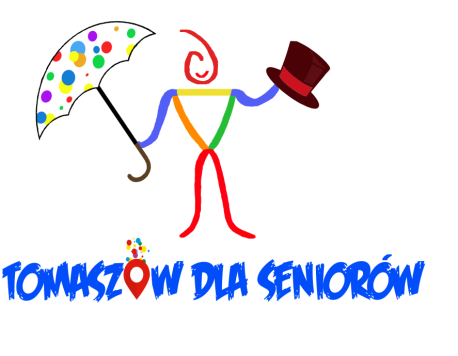 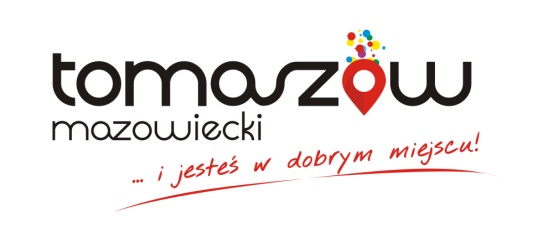 Regulamin IV Tomaszowskiej Spartakiady Seniorów 2019pod Patronatem Prezydenta Tomaszowa MazowieckiegoI. Cel:Popularyzacja, i upowszechnianie rekreacji ruchowej wśród seniorów oraz promocja aktywnego i zdrowego trybu życia.II. Organizator:Gmina Miasto Tomaszów MazowieckiWydział Spraw Społecznych i Promocji ZdrowiaIII. Termin i miejsce Spartakiady06.12.2019r. godz. 10:00Zespół Szkolno – Przedszkolny nr 7, Szkoła Podstawowa nr 11 
ul. Św.  Antoniego 43/45, 97-200 Tomaszów Mazowiecki IV. Uczestnictwo:W Spartakiadzie mogą wziąć udział osoby zamieszkałe na terenie miasta Tomaszowa Mazowieckiego, które w 2019 roku ukończyły 60 lat.Wiek uczestników będzie weryfikowany przed zawodami na podstawie zapisów w karcie zgłoszeniowej.Każdy z uczestników musi złożyć podpis pod oświadczeniami i karcie zgłoszeniowej stanowiącymi Załącznik Nr 1 do niniejszego Regulaminu.Udział w zawodach jest bezpłatny.Do udziału w Spartakiadzie zapraszamy wszystkie organizacje, kluby zrzeszające seniorów oraz osoby indywidualne które ukończyły 60 rok życia.Każda organizacja lub klub może wystawić po 5 osób do udziału w każdej konkurencji indywidualnej.Każda organizacja lub klub może wystawić po jednej drużynie do udziału 
w każdej konkurencji drużynowej.Istnieje możliwość łączenia organizacji do udziału w konkurencjach drużynowych.V. KlasyfikacjeWszystkie konkurencje indywidualne odbywać się będą w jednej kategorii wiekowej.VI. Konkurencje:INDYWIDUALNE:Rzut do kosza – Wygrywa największa ilość trafień. 10 rzutów do kosza. 
W razie takiego samego wyniku kilku osób dogrywka po 1 dodatkowym rzucie, aż do momentu wyłonienia zwycięzcy. Konkurencja dla kobiet i mężczyzn.Tenis Stołowy – singiel. Konkurencja dla kobiet i mężczyznStrzały na bramkę z linii 7 metrów na celność  – bramka podzielona na 6 części szerokimi taśmami z punktacją. Wygrywa zawodnik, który zdobędzie największą ilość punktów w 5 strzałach. Konkurencja wyłącznie dla mężczyzn.Slalom z balkonikiem. System turniejowy - 2 stanowiska, przechodzi 
do kolejnego etapu ta osoba która wygra. Konkurencja dla kobiet i mężczyzn.Slalom na dystansie 20m w alkogoglach na czas – konkurencja dla kobiet 
i mężczyzn.Rzut beretem do celu – Wygrywa największa ilość trafień. 10 rzutów do celu. 
W razie takiego samego wyniku kilku osób dogrywka po 1 dodatkowym rzucie, aż do momentu wyłonienia zwycięzcy. Konkurencja wyłącznie dla kobiet.DRUŻYNOWE (konkurencje 1-3 rozgrywane systemem turniejowym tzn. drużyny rozgrywają gry pomiędzy sobą, po których zwycięzca kwalifikuje się 
do dalszego etapu, a pokonany odpada z rywalizacji):Przeciąganie liny - każda drużyna składa się z 6 osób – 3 kobiet i trzech mężczyzn. Wyścig zamiatania śmieci – każda drużyna składa się z 5 osób, 
w wyznaczonych miejscach osoba naprzemiennie wyrzuca śmieci i zmiata 
do kosza. Wyścigi rzędów z podawaniem piłki – w każdym rzędzie znajduje się 8 zawodników. Pierwsza osoba z rzędu podaje drugiej piłkę lekarską 3 kg górą, druga osoba podaje piłkę trzeciej dołem itd. Ostatnia osoba w rzędzie podaje piłkę pierwszej z szarfą, która kończy wyścig. Rzut piłeczką do spodni – 5 zawodników oddaje po 3 rzuty do spodni, 
w które ubrany jest przedstawiciel organizacji. Wygrywa drużyna z największą ilością celnych rzutów.VII. ZgłoszeniaZgłoszenia przyjmowane są do 22 listopada 2019 roku na podstawie wypełnionych formularzy zgłoszeniowych.Formularze zgłoszeniowe dostępne są:- w siedzibie Urzędu Miasta - ul. P.O.W. 10/16 97-200 Tomaszów Mazowiecki budynek C, parter, pok. nr 2- na stronie internetowej seniortm.pl. Zgłoszenia można dokonać:- mailowo na adres:  wsp@tomaszow-maz.pl – należy przesłać skan zgłoszenia wraz z podpisem, bądź uzupełnić podpis przed zawodami.- w siedzibie organizatora - ul. P.O.W. 10/16 97-200 Tomaszów Mazowiecki, budynek C, parter, pok. nr 2VIII. Nagrody Miejsca I-III w każdej konkurencji otrzymują pamiątkowe medale oraz upominki. Medale i upominki rozdane zostaną podczas uroczystego zamknięcia Spartakiady.Nagrodzone zostanie także stowarzyszenie za najlepszy i najgłośniejszy doping. Najstarsza zawodniczka i najstarszy zawodnik otrzymają puchar.IX. Ubiór i sprzęt sportowyUczestnicy Spartakiady mogą brać udział w rozgrywkach jedynie w stroju adekwatnym do konkurencji w jakiej startują oraz miejsca w jakim odbywa się Spartakiada: na hali sportowej w Szkole Podstawowej nr 11 obowiązuje obuwie sportowe.Uczestnicy mogą używać własnych rakietek do tenisa stołowego.X. Postanowienia końcoweOrganizator zapewnia opiekę medyczną podczas zawodów.Organizator zapewnia wodę dla uczestników Spartakiady.Zabrania się wnoszenia i spożywania wszelkich artykułów spożywczych na halę sportową (za wyjątkiem wody).Zabrania się spożywania alkoholu w trakcie zawodów.5)  Uczestnicy zobowiązani są przybyć na miejsce rozgrywek Spartakiady 
z 15-minutowym wyprzedzeniem.	6) Wyniki IV Tomaszowskiej Spartakiady Seniorów 2019 dostępne będą 
na stronie: http://www.tomaszow-maz.pl/ po zakończeniu zawodów. 7)  Interpretacja regulaminu należy do organizatora Zawodów.8) Załącznik Nr 1 – oświadczenia i formularz zgłoszeniowy stanowi integralną część Regulaminu.5 pkt3 pkt5 pkt2 pkt1 pkt2 pkt